		ПОСТАНОВЛЕНИЕ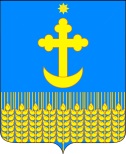 АДМИНИСТРАЦИИ УСПЕНСКОГО СЕЛЬСКОГО ПОСЕЛЕНИЯ
БЕЛОГЛИНСКОГО РАЙОНАот 15.03. 2019                                                                                                            № 39ст-ца УспенскаяВо исполнение части 5 статьи 21 Федерального закона                                       от 5 апреля 2013 года № 44-ФЗ «О контрактной системе в сфере закупок                    товаров, работ, услуг для обеспечения государственных и муниципальных нужд, руководствуясь статьями 16, 37 Федерального закона от 6 октября                              2003 года № 131-ФЗ «Об общих принципах организации                                            местного самоуправления в Российской Федерации», постановлением                               Правительства Российской Федерации от 05 июня 2015 года                                                 № 554 «О требованиях к формированию, утверждению и ведению                               плана-графика закупок товаров, работ, услуг для обеспечения нужд                         субъекта Российской Федерации и муниципальных нужд, а также                                        о требованиях к форме плана-графика закупок товаров, работ, услуг»,                      статьями 8, 33, 72 Устава Успенского сельского поселения   Белоглинского района, п о с т а н о в л я ю:	1. Внести в постановление администрации Успенского сельского поселения  Белоглинского  района  от 14 апреля 2016 года № 59 «Об утверждении Порядка формирования, утверждения и ведения планов-графиков закупок товаров, работ, услуг для обеспечения муниципальных нужд Успенского сельского поселения Белоглинского района» следующие изменения:	1.1. пункт 6 приложения изложить в новой редакции:	«6. В план-график закупок включается перечень товаров, работ, услуг, закупка которых осуществляется путем применения способов определения поставщика (подрядчика, исполнителя), установленных частью 2 статьи 24 Федерального закона, у единственного поставщика (подрядчика, исполнителя), а также путем применения способа определения поставщика (подрядчика, исполнителя),   устанавливаемого Правительством       Российской    Федерации  в соответствии со статьей 111 Федерального закона.»	1.2. пункт 10 приложения изложить в новой редакции:	«10. Внесение изменений в план-график закупок по каждому объекту закупки может осуществляться не позднее чем за 10 дней  до   дня   размещения в единой информационной системе в сфере закупок извещения об осуществлении соответствующей закупки или направления приглашения принять участие в определении поставщика (подрядчика, исполнителя) закрытым способом, за исключением случаев, указанных в пунктах 11 - 11.2 настоящего порядка, но не ранее размещения внесенных изменений в единой информационной системе в сфере закупок в соответствии с частью 15 статьи 21 Федерального закона.»	1.3. пункт 11 приложения изложить в новой редакции:	«11. В случае осуществления закупок путем проведения запроса котировок в целях оказания гуманитарной помощи либо ликвидации последствий чрезвычайных ситуаций  природного или  техногенного  характера в соответствии со статьей 82 Федерального закона внесение изменений в план-график закупок осуществляется в день направления запроса о предоставлении котировок    участникам    закупок,       а    в  случае    осуществления    закупки у единственного    поставщика      (подрядчика, исполнителя)  в      соответствии с пунктом 9 части 1 статьи 93 Федерального закона - в день заключения контракта.»	1.4. приложение добавить новыми пунктами 11.1 и 11.2 следующего содержания:	«11.1. В случае осуществления закупок в соответствии с частями 2, 4 - 6 статьи 55, частью 4 статьи 55.1, частью 4 статьи 71, частью 4 статьи 79, частью 2 статьи 82.6, частью 19 статьи 83, частью 27 статьи 83.1 и частью 1 статьи 93 Федерального закона, за исключением случая, указанного в 11 настоящего Порядка, внесение изменений в план-график закупок по каждому такому объекту закупки может осуществляться не позднее чем за один день до дня размещения в единой информационной системе в сфере закупок извещения об осуществлении соответствующей закупки или направления приглашения принять участие в определении поставщика (подрядчика, исполнителя) закрытым способом.»	«11.2. В случае если в соответствии с Федеральным законом не предусмотрено размещение извещения об осуществлении закупки или направление приглашения принять участие в определении поставщика (подрядчика, исполнителя), внесение изменений в план-график по каждому такому объекту закупки может осуществляться не позднее чем за один день до дня заключения контракта.»	2. Ведущему специалисту администрации Успенского сельского поселения Белоглинского района О.П. Михеевой обнародовать настоящее постановление и разместить на официальном сайте Успенского сельского поселения Белоглинского района.3. Начальнику финансового отдела администрации Успенского сельского поселения Белоглинского района (Пятыгина) разместить  данное постановление  в единой  информационной  системе  в  сфере закупок в течение 3 дней со дня его утверждения.4. Контроль выполнения настоящего постановления оставляю за собой.5. Постановление вступает в силу со дня его официального обнародования.Глава Успенского сельского поселенияБелоглинского района                                                                 Ю.А. ЩербаковаО внесении изменений в постановление администрации Успенского сельского поселения Белоглинского района от 14 апреля 2016 года № 59 «Об утверждении Порядка формирования, утверждения и ведения планов-графиков закупок товаров, работ, услуг для обеспечения муниципальных нужд  Успенского сельского поселения Белоглинского района»